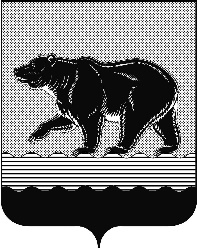 СЧЁТНАЯ ПАЛАТАГОРОДА НЕФТЕЮГАНСКА16 микрорайон, 23 дом, помещение 97, г. Нефтеюганск, 
Ханты-Мансийский автономный округ - Югра (Тюменская область), 628310  тел./факс (3463) 20-30-55, 20-30-63 E-mail: sp-ugansk@mail.ru www.admugansk.ru Заключение на проект изменений в муниципальную программу  «Профилактика терроризма в городе Нефтеюганске»Счётная палата города Нефтеюганска на основании статьи 157 Бюджетного кодекса Российской Федерации, Положения о Счётной палате города Нефтеюганска, утверждённого решением Думы города Нефтеюганска от 31.03.2021 № 923-VI, рассмотрев проект изменений в муниципальную программу города Нефтеюганска «Профилактика терроризма в городе Нефтеюганске» (далее по тексту – проект изменений, муниципальная программа), сообщает следующее:1. При проведении экспертно-аналитического мероприятия учитывалось наличие экспертизы проекта изменений:1.1. Департамента финансов администрации города Нефтеюганска на предмет соответствия проекта изменений бюджетному законодательству Российской Федерации и возможности финансового обеспечения его реализации из бюджета города Нефтеюганска.1.2. Департамента экономического развития администрации города Нефтеюганска на предмет соответствия:	- проекта изменений Порядку принятия решения о разработке муниципальных программ города Нефтеюганска, их формирования, утверждения и реализации, утверждённому постановлением администрации города Нефтеюганска от 18.04.2019 № 77-нп «О модельной муниципальной программе города Нефтеюганска, порядке принятия решения о разработке муниципальных программ города Нефтеюганска, их формирования, утверждения и реализации» (далее по тексту – Порядок от 18.04.2019 № 77-нп):	- программных мероприятий целям муниципальной программы;	- сроков реализации муниципальной программы задачам;	- целевых показателей, характеризующих результаты реализации муниципальной программы, показателям экономической, бюджетной и социальной эффективности;	- требованиям, установленным нормативными правовыми актами в сфере управления проектной деятельностью.Предоставленный проект изменений соответствует Порядку от 18.04.2019 № 77-нп.3. Проектом изменений планируется увеличить объём финансирования муниципальной программы за счёт средств местного бюджета на сумму 345,683 тыс. рублей, в том числе:3.1. По мероприятию 2.1 «Организация повышения квалификации по вопросам профилактики терроризма для муниципальных служащих и работников муниципальных учреждений» соисполнителю комитету культуры и туризма администрации города Нефтеюганска, уменьшить бюджетные ассигнования на сумму 4,600 тыс. рублей, в связи со сложившейся экономией при осуществлении закупок. 3.2. По мероприятию 3.1 «Повышение уровня антитеррористической защищенности муниципальных объектов» увеличить бюджетные ассигнования на общую сумму 350,283 тыс. рублей:- департаменту образования и молодёжной политики администрации города Нефтеюганска на сумму 138,838 тыс. рублей, в целях приобретения системы контроля управления доступом для МБОУ «Средняя общеобразовательная школа № 10»;- комитету культуры и туризма администрации города Нефтеюганска на сумму 211,445 тыс. рублей, в целях приобретения системы охранной сигнализации, установке и пусконаладке системы тревожной сигнализации для подведомственных учреждений. 4.Финансовые показатели, содержащиеся в проекте изменений, соответствуют расчётам, предоставленным на экспертизу.По итогам проведения экспертизы замечания и рекомендации отсутствуют, предлагаем направить проект изменений на утверждение.Председатель				                                                     С.А. Гичкина Исполнитель:инспектор инспекторского отдела № 1Счётной палаты города НефтеюганскаТатаринова Ольга Анатольевнател. 8 (3463) 20-30-54Исх. СП-451-1 от 29.11.2021